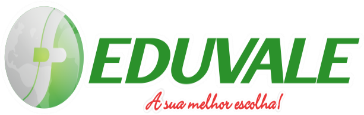 REGULAMENTO NOITE CULTURAL FACULDADE EDUVALENúcleo de Artes, Cultura e Esporte (NAEC)Jaciara/MTREGULAMENTO DA NOITE CULTURAL FACULDADE EDUVALEI- DISPOSIÇÕES GERAISA Noite Cultural da Faculdade Eduvale é um evento cultural planejado para oportunizar a comunidade acadêmica e comunidade externa uma interação social e cultural, assim espera-se que com a Arte e suas manifestações conhecer um pouco mais da história do Município de Jaciara. A Noite Cultural irá envolver a declamação de poesias, poemas, artes visuais como a fotografia, exposição de telas, música regional.  É uma atividade que culminará com as comemorações do aniversário do Município de Jaciara-MT, dessa maneira as atividades que serão realizadas nessa Noite Cultural estarão abertas   a toda comunidade de discente do Faculdade Eduvale, assim como também a comunidade externa para as apresentações os trabalhos. Para as apresentações os trabalhos poderão ser inscritos em duas categorias, na Exposição de Fotografias que tem como título “ Jaciara sobre várias lentes” e a Declamação de poesias /poemas autorais ou de escritores da região ou de nomes nacionais da Literatura Matogrossense ou Brasileira. Serão escolhidas por membros por meio de votos nas mídias da faculdade as três melhores fotografias serão premiadas. As poesias também serão enviadas pelo site da instituição com auxílio de um vídeo do candidato declamando-a.II- DA INSCRIÇÃOAs inscrições deverão ser efetuadas na página da faculdade no link do evento no período de 06/10/ 2021 a 09/10/2021.No ato da inscrição o candidato preenchera uma ficha de inscrição e deixará claro qual atividade que deseja participar.Os candidatos do concurso de Fotografias deverão enviar as fotografias pelo site com as informações solicitadas na ficha de inscrição.Os candidatos a declamação de poesias/poemas também deverão enviar pelo site com as informações solicitadas na ficha de inscrição um vídeo fazendo a declamação.Não será permitida a participação de estudantes ou comunidade externa para apresentação de trabalhos que não foram inscritos.III- DOS PARTICIPANTESDiscentes de todos os cursos da Faculdade Eduvale.Servidores da Faculdade Eduvale.Comunidade externa do Campus da Eduvale.IV- DA APRESENTAÇÃO1) A Noite Cultural será apresentada no dia 14 de outubro de 2021 uma atividade 
Multidisciplinar, no período das 19 horas a exposição de fotografias nas dependências da Faculdade Eduvale.
2) As apresentações serão de acordo com as categorias/subcategorias: fotografias, música, poesias/poemas.3) A ordem de apresentação será definida pela comissão organizadora e será
divulgada nos meios de comunicação midiáticos da instituição.V-DA COMISSÃO JULGADORA1). Os jurados que irão compor a "Comissão julgadora" serão imparciais, ou seja, não terão nenhum vínculo com os participantes. Cada jurado irá avaliar o conjunto de critérios. A comissão julgadora será por meio das fotografias e poesias mais votadas no site. O júri será nomeado pela Instituição de Ensino Superior Eduvale. 2) O resultado será anunciado via canais de comunicação e mídia da Faculdade, e as fotografias e poesias selecionadas serão expostas no dia 14 de outubro de 2021 nas dependências da Faculdade Eduvale-Jaciara/MT, a partir das 19 horas para as fotografias e às 21 horas para a Declamação de Poesias.VI- DOS CRITÉRIOS DE AVALIAÇÃO
CONCURSO DE FOTOGRAFIASA avaliação das apresentações será efetuada de acordo com a categoria inscrita e com base nos seguintes critérios:Criatividade – Exploração das possibilidades estéticas, técnicas e poéticas da linguagem artística.Originalidade – proposição de modos diferenciados de tratar a linguagem e de apresentar o tema ou assunto abordado.Adequação da produção artística realizada ao tema ou assunto abordado.
Qualidade da produção artística – domínio da linguagem e das técnicas,
equipamentos e tecnologias a ela relacionadas.DECLAMAÇÃO DE POESIAS/POEMASDicção (pronúncia correta e clara);
Postura (maneira de apresentar);
Desenvoltura, desinibição (naturalidade);
Expressão (soube cativar);Apresentação visual (o equipamento (roupa, acessórios e pintura) deve ter uma aparência e estética atrativa e original adequada ao estilo literário ou humorístico apresentado).VII- PONTUAÇÃO Os jurados atribuirão uma nota no intervalo de 1 (um) a 5 (cinco), a cada um
dos critérios acima citados.Será o vencedor aquele concorrente que obtiver maior nota na soma de todos
os critérios.VIII - PARA DESEMPATE1) Em caso de empate serão observados os critérios de avaliação dispostos no
item 5, na ordem apresentada em cada categoria/subcategoria da apresentação. Permanecendo o empate, o público fará a escolha.VIII- DA PREMIAÇÃOSerão premiadas as três melhores fotografias das que forem escolhidas para a exposição que ocorrerá no dia 14 de outubro de 2021, nas dependências da Faculdade Eduvale em Jaciara-MT. O prêmio para as três melhores fotos selecionadas serão: 1º Lugar umTablet, 2º Lugar uma Caixa de som JBL, 3º Lugar um Livro de Poesia.A Faculdade Eduvale reserva para si, desde já́, o direito de reproduzir as fotografias inscritas e selecionadas pela Comissão Julgadora em seu material institucional a qualquer momento e por tempo indeterminado, dando os devidos créditos ao fotógrafo.IX- DO MATERIAL PARA O CONCURSO DE FOTOGRAFIAS DA DECLAMAÇÃO DE POESIAS.
1.  Poderão ser enviadas somente fotos digitais.
2. O concurso abrange fotografias coloridas e em preto e branco.
3. Cada fotografia deverá ser enviada no formato JPG com as seguintes
características técnicas: Largura 3744px x altura 5560 px | 300 dpi.
4. Cada arquivo deverá ser nomeado com as seguintes informações: nome do
participante; título para a foto.
Ex: José_Eduardo_P&B_semana_rainbow.jpeg5. As 20 (vinte) fotos que atenderem aos critérios estabelecidos neste regulamento serão impressas para exposição.6. Sobre a declamação da poesia deverá ser entregue um vídeo pelo link, seguindo as seguintes orientações: dicção, desenvoltura e apresentação.X-  Cronograma ANEXO 1
FICHA DE INSCRIÇÃO PARA NOITE CULTURAL FACULDADE EDUVALE
Nome do inscrito:_________________________________________________
Curso: _________________________________ Turma: __________Comunidade externa: ( ) Sim  ( ) Não.
Telefone:________________________________
E-mail:__________________________________________________
CATEGORIA: (     ) Fotografia   (       ) Poesia. ANEXO 2III – DECL ANEXAANNNEXOO III – DECLARAÇÃO DE LIBERAÇÃO DE AUTORIZAÇÃO DE USO DE IMAGEM
Eu_____________________________________________________________autorizo a Faculdade Eduvale a utilizar a minha imagem em fotos na divulgação e materiais impressos audiovisuais e eletrônicos, sem fins lucrativos. Por meio desta autorização, eu libero a Eduvale, acima citada, seus representantes legais ou fornecedores, de futuros processos e queixas por violação de privacidade ou de direito de propriedade que eu poderia ter em relação a tal produção.
Título do evento: Noite Cultural Eduvale “ Altar da Lua”.
NOME: _________________________________________________________
ENDEREÇO: _____________________________________________________
CONTATO: ____________________________________________ 
DATA DE NASCIMENTO: ____________________________________
CPF: ___________________________________
LOCAL E DATA: ________________________________
ASSINATURA: ________________________________________________Cronograma dia 14/10/202119h:30 às 21h- Palestra NADH19h:30 às 19h:45 - Acolhida (Fazer um convite para o público que estará no anfiteatro para participarem da noite cultural e da Exposição de fotografias que estará acontecendo nas dependências da Faculdade).19h:45 às 21h-Recepcionar o público externo que virá para prestigiar a exposição de fotografias, e a declamação de poesias.21h às 21h:10- Abertura da Noite Cultural com os Acadêmicos com música, fala sobre o evento.21h:10 às 21h:25- Declamação das poesias. (5 minutos para cada declamação).21h:25 às 21h:35- Premiação das três melhores fotografias.21h:35 às 21h:45- Encerramento da noite cultural.21h:45 às 22h- Música.CRONOGRAMA DE ATIVIDADES CRONOGRAMA DE ATIVIDADES CRONOGRAMA DE ATIVIDADES CRONOGRAMA DE ATIVIDADES CRONOGRAMA DE ATIVIDADES Data LocalDescrição da AtividadeHorário de início Horário de término06/10/21Faculdade EduvaleConfecção de vídeos e arte para convite e inscrição no evento17 horas19 horas11/10/21Faculdade EduvaleEscolha pelo Site  20 fotografias para exposição e as 3 melhores para premiação19 horas21 horas14/10/21AuditórioPalestra NADH19h:3021 horas14/10/21AuditórioAcolhida (Fazer um convite para o público que estará no anfiteatro para participarem da noite cultural e da Exposição de fotografias que estará acontecendo nas dependências da Faculdade).19h:3019h:4514/10/21Saguão da FaculdadeRecepcionar o público externo que virá para prestigiar a exposição de fotografias, e a declamação de poesias.19h:4521 horas14/10/21Jardim e área externa da InstituiçãoAbertura da Noite Cultural com os Acadêmicos com música, fala sobre o evento.21horas21h:1014/10/21Jardim e área externa da InstituiçãoDeclamação das poesias. (5 minutos para cada declamação).21h:10 21h:2514/10/21Jardim e área externa da InstituiçãoPremiação das três melhores fotografias21h:25 21h:3514/10/21Jardim e área externa da InstituiçãoEncerramento da noite cultural.21h:35  21h:4514/10/21Jardim e área externa da InstituiçãoMúsica.21h:45 22 horas